ПРОТОКОЛ23.08.2022 р.	м. Запоріжжя	№2обговорення академічною спільнотою проєкту освітньо-наукової програми «Підприємництво, торгівля та біржова діяльність» третього рівня вищої освіти (доктор  філософії) та корегування навчального плану зі спеціальності 076 «Підприємництво та  торгівля»Головуючий: гарант освітньої програми, доктор економічних наук,   професор кафедри економіки і бізнесу ТДАТУ Яворська Т. І.Секретар: кандидат економічних наук, доцент кафедри економіки і бізнесу ТДАТУ Тебенко В. М. ПРИСУТНІ: Єременко Д. В. – професор кафедри економіки і бізнесу ТДАТУ, доктор економічних наук, професор; Коноваленко А. С. - професор кафедри економіки і бізнесу ТДАТУ, доктор економічних наук, доцент;  Болтянська Л. О. – в. о. завідувача кафедри економіки і бізнесу ТДАТУ, кандидат економічних наук, доцент; Колокольчикова І. В., в. о. декана факультету економіки та бізнесу, доктор економічних наук, доцент;  Соболевська О. О. – здобувач ступеня вищої освіти.ЗАПРОШЕНІ: Волощук К. Б., професор кафедри економіки, підприємництва, торгівлі та біржової діяльності ЗВО «Подільський державний університет», доктор економічних наук, професор;                         Ткаченко А. М., доктор економічних наук, професор, завідувач кафедри підприємництва, торгівлі та біржової діяльності, Національний університет «Запорізька політехніка»;                         Черевко Г.В., доктор економічних наук, професор, завідувач кафедри економіки, Львівський національний університет природокористування.Всього 10 осібПОРЯДОК ДЕННИЙОбговорення проєкту модернізованої ОНП «Підприємництво, торгівля та біржова діяльність» третього рівня вищої освіти (доктор філософії) за спеціальністю 076 «Підприємництво та торгівля» та корегування навчального плану зі спеціальності 076 «Підприємництво та торгівля» на 2023-2027 н. р.СЛУХАЛИ: доповідь гаранта, д.е.н., професора Яворської Т.І. про внесення змін в освітньо-наукову програму за спеціальністю 076 «Підприємництво та торгівля» третього рівня вищої освіти (доктор філософії) у зв’язку з введенням в дію стандарту вищої освіти, затвердженого наказом МОН № 645 від 20 липня  2022 р.ВИСТУПИЛИ:Волощук Катерина Богданівна запропонувала у циклі дисциплін професійної підготовки ОНП внести ряд змін: додати до переліку освітніх компонент дисципліни «Інвестиційне забезпечення підприємництва та торгівлі» та «Інноваційний розвиток суб’єктів підприємництва» з обсягом 4 кредити кожна, Черевко Георгій Владиславович запропонував збільшити обсяг кредитів до 6 для дисципліни з блоку загальної підготовки «Методологія економічних досліджень». Також він підтримав в проєкті освітньо-наукової програми введення дисципліни «Соціальна відповідальність підприємництва» обсягом 3 кредити. Доцільність внесених пропозицій була обґрунтована необхідністю підвищення якості знань майбутніх  фахівців сфери підприємницької діяльності.Болтянська Лариса Олексіївна запропонувала внести зміни до структурно- логічної схеми вивчення дисциплін.У подальшій дискусії прийняли активну участь професори Ткаченко А. М., Єременко Д.В., Коноваленко А. С., Колокольчикова І. В.Всі вони зазначили, що проєкт освітньо-наукової програми «Підприємництво, торгівля та біржова діяльність»  та навчальний план всебічно охоплюють компетентності доктора філософії з підприємництва та торгівлі. Проєкт освітньо-наукової програми «Підприємництво, торгівля та біржова діяльність»  відповідає вимогам стандарту вищої освіти.ВИРІШИЛИ: За результатами обговорення академічною спільнотою проєкту модернізованої освітньо-наукової програми «Підприємництво, торгівля та біржова діяльність» було прийнято рішення про урахування наданих пропозицій та рекомендацію представлення освітньо-наукової програми «Підприємництво, торгівля та біржова діяльність»  зі скоригованим навчальним планом на затвердження вченої ради університету.Голова засідання, гарант ОНП,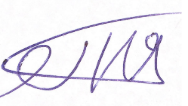 д.е.н., проф.                            	Тетяна ЯВОРСЬКА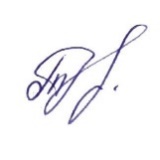 Секретар засідання,                                                           Віта ТЕБЕНКОдоцент	